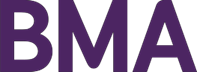 BMA Giving (charitable purposes subcommittee) Role profileRole titleBMA Giving (charitable purposes subcommittee) memberTerm One BMA session Purpose of role / key responsibilitiesList the core duties of the role and any special responsibilitiesThe purpose and remit of the committee will be to: 1.1.	Deliver the BMA’s charitable giving strategy.1.2.	Distribute £150,000 per year, on behalf of the finance committee, to applicant charities. 1.3.	Monitor the impact of the BMA’s charitable grants.  1.4.	Ensure that charitable grants are aligned with BMA strategic priorities.Committee members will consider requests for charitable grants on behalf of the BMA finance committeeThe purpose of the grant must fall within the objects of the BMA which include promoting the medical and allied sciences, maintaining the honour and interests of the medical profession, and promoting the achievement of high-quality health careProvide expert advice and guidance on whether applicant projects fall within the BMA’s objectives Decide donation amounts for projects that meet the BMA’s criteria, and use BMA resources most effectively and efficientlyThe group will normally meet once per session and additional meetings may be held if business dictatesAct as ambassadors for charitable giving at the BMA and, promote and embody the BMA’s charitable giving strategyMembership of the group:The group is made up of 8-10 individuals; the chair, the BMA president, the BMA director of finance and corporate services, one lay BMA finance committee member, one BMA member from the finance committee and four other BMA members all on one year terms.The group is chaired by a past BMA president who has a term of three years.It is the responsibility of members of the subcommittee to:Uphold and abide by the BMA behaviour principles and code of conductPrepare for meetings to enable you to participate fully If you are unable to attend the meeting, notify the BMA corporate and member development directorate  Work in partnership with the BMA staffContribute to email discussionsDeclare any conflict of interest to the committeeSkills / personal attributesDescribe the skills and personal attributes necessary in the roleAs a member of the committee, you will offer advice and make decisions on incoming requests for grants from charities.Candidates will need to demonstrate knowledge, understanding and experience of the BMA’s charitable giving strategy and the BMA’s objectives.In addition, candidates must have strong interpersonal skills and demonstrated decision-making skills, strong communication skills with the ability to speak in public and the ability to work effectively and productively with others; including BMA staff teams.  Meetings/ Time commitmentPossible weekly/monthly time commitment – eg 0.5 days a weekBMA Giving (charitable purposes subcommittee) will usually meet once a year (each meeting is two hours long)To contribute to any email discussions that may ariseAd hoc additional requirements depending on circumstances